〇第45回若葉祭トークショー日時：5月26日(水)　　　14:00開場/15:00開演16:00閉演予定場所：女子栄養大学アリーナ対面で行われる若葉祭アリーナのラストを飾るステージは、俳優・モデルとして活躍されている「水沢林太郎さん」によるトークショーです。水沢林太郎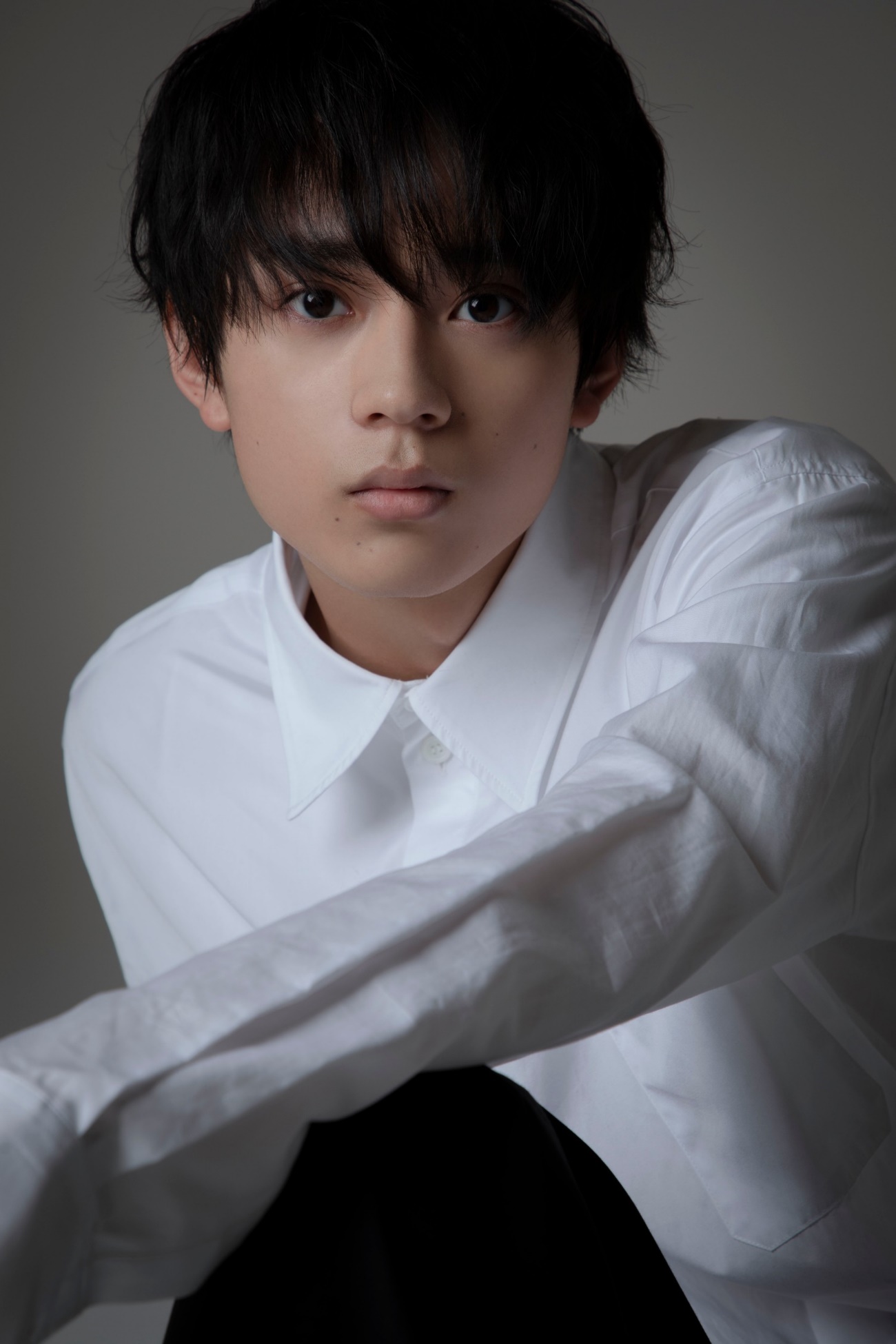 2017年、ドラマ「奥様は、取り扱い注意」で俳優デビュー以来、様々な話題作に出演。2019年、第34回メンズノンノ・モデルオーディションにおいて、準グランプリを受賞、専属モデルとなる。2020年、AbemaTV「17.3　about a sex」に出演し、SNSで「生物王子」と呼ばれ話題となる。【トークショー会場・整理券配布場所】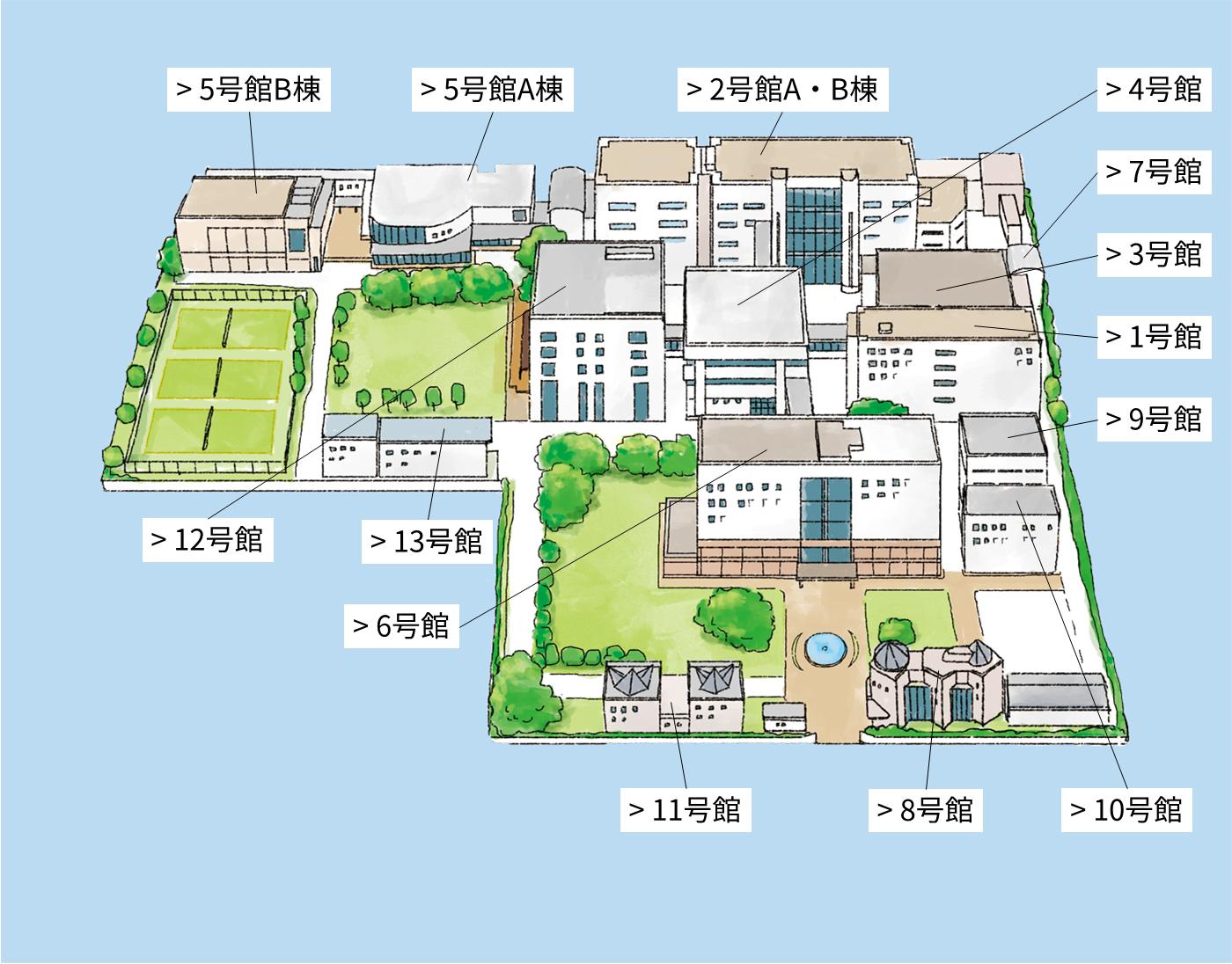 トークショー会場：(5号館B棟1階)整理券配布場所：(11号館隣、テント)【当日の注意事項】・トークショーをご覧になる方は当日配布する無料整理券が必要となります。・整理券は700枚を予定しております。・全席指定席となります。・整理券配布時間は10:00～を予定しており、無くなり次第終了となります。・整理券配布列には全員おそろいになってから、お並びください。・車いすの方は付き添い1名まで。本人と付き添いの方のどちらも整理券が必要となります。・3歳以下のお子様は保護者1名につき、1名膝上鑑賞可。　(４歳以上は整理券が必要となります。)・オンラインでの配信は行いませんので、あらかじめご了承ください。・鑑賞中は、撮影、録音、録画は一切禁止とします。・会場内での飲食・喫煙は禁止とします。蓋つきの飲料は持ち込み可。　(上記の禁止行為が見つかった場合、ご退場をお願いすることがあります。)・携帯電話、スマートフォンはマナーモードに設定をお願いいたします。・お荷物の管理はご自身でお願いいたします。＊情報は随時更新していきますので、チェックしてください。